Suvestinė redakcija nuo 2017-10-01Sprendimas paskelbtas: TAR 2017-04-07, i. k. 2017-05992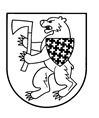 ŠIAULIŲ RAJONO SAVIVALDYBĖS TARYBASPRENDIMASDĖL VIEŠOSIOS ĮSTAIGOS ŠIAULIŲ RAJONO TURIZMO IR VERSLO INFORMACIJOS CENTRO TEIKIAMŲ PASLAUGŲ ĮKAINIŲ NUSTATYMO 2017 m. balandžio 4 d. Nr. T-148ŠiauliaiVadovaudamasi Lietuvos Respublikos vietos savivaldos įstatymo 16 straipsnio 2 dalies 37 punktu, 18 straipsnio 1 dalimi,  Lietuvos Respublikos viešųjų įstaigų įstatymo 10 straipsnio 1 dalies 3 punktu ir 8 dalimi, atsižvelgdama į Šiaulių rajono savivaldybės kontrolės ir audito tarnybos finansinio (teisėtumo) audito rekomendacijas (reg. 2016-11-29, Nr. G-4707(3.15)), Šiaulių rajono savivaldybės taryba  n u s p r e n d ž i a:1.	Patvirtinti viešosios įstaigos Šiaulių rajono turizmo ir verslo informacijos centro teikiamų paslaugų įkainius (pridedama). 2.	Pripažinti netekusiu galios Šiaulių rajono savivaldybės tarybos 2016 m. vasario 18 d. sprendimą Nr. T-20 „Dėl viešosios įstaigos Šiaulių rajono turizmo ir verslo informacijos centro teikiamų paslaugų įkainių nustatymo“.3. Nustatyti, kad šis sprendimas įsigalioja nuo 2017 m. gegužės 1 d.Šis sprendimas skelbiamas Teisės aktų registre ir gali būti skundžiamas Lietuvos Respublikos administracinių bylų teisenos įstatymo nustatyta tvarka.Savivaldybės meras									Antanas BezarasPATVIRTINTAŠiaulių rajono savivaldybės tarybos2017 m. balandžio 4 d. sprendimu Nr. T-148VIEŠOSIOS ĮSTAIGOS ŠIAULIŲ RAJONO TURIZMO IR VERSLO INFORMACIJOS CENTRO  TEIKIAMŲ PASLAUGŲ ĮKAINIAI* Šiaulių rajono savivaldybės biudžeto lėšos vykdyti ekonominės plėtros, visuomeninių iniciatyvų skatinimo, turizmo ir žemės ūkio plėtros programą (kodas 04)_________________________________________Priedo pakeitimai:Nr. ,
2017-09-05,
paskelbta TAR 2017-09-08, i. k. 2017-14334            Pakeitimai:1.
                    Šiaulių rajono savivaldybės taryba, Sprendimas
                Nr. ,
2017-09-05,
paskelbta TAR 2017-09-08, i. k. 2017-14334                Dėl Šiaulių rajono savivaldybės tarybos 2017 m. balandžio 4 d. sprendimo Nr. T-148 „Dėl viešosios įstaigos Šiaulių rajono turizmo ir verslo informacijos centro teikiamų paslaugų įkainių nustatymo“ pakeitimoEil.Nr.PASLAUGOSMato Vnt.KAINA, EUR su PVMPastabosPastabosPaslaugos versluiPaslaugos versluiPaslaugos versluiPaslaugos versluiPaslaugos versluiPaslaugos verslui1.Informacija pradedantiems verslininkamsVnt.Nemokamai*2.Konsultacijos verslininkams Vnt.Nemokamai*3.Konsultacijos 1 val.Nuo 6,00Konsultacijos, neįeinančios į  ekonominės plėtros, visuomeninių iniciatyvų skatinimo, turizmo ir žemės ūkio plėtros programą. Pvz., viešųjų pirkimų, vartotojų teisių, buhalterinės apskaitos ir kt.Kaina apskaičiuojama pagal formulę KĮ= VĮ x PVM KĮ – konsultacijos įkainisVĮ – Centro darbuotojo valandinis įkainisPVM - pridėtinės vertės mokesčio tarifasKonsultacijos, neįeinančios į  ekonominės plėtros, visuomeninių iniciatyvų skatinimo, turizmo ir žemės ūkio plėtros programą. Pvz., viešųjų pirkimų, vartotojų teisių, buhalterinės apskaitos ir kt.Kaina apskaičiuojama pagal formulę KĮ= VĮ x PVM KĮ – konsultacijos įkainisVĮ – Centro darbuotojo valandinis įkainisPVM - pridėtinės vertės mokesčio tarifas4.Konsultacijos projekto rengimo ir įgyvendinimo klausimaisVnt.Nuo 100,00Iki 10 proc. tinkamų finansuoti projekto bendrųjų išlaidų sumos, bet ne mažiau kaip 100,00 eurųIki 10 proc. tinkamų finansuoti projekto bendrųjų išlaidų sumos, bet ne mažiau kaip 100,00 eurų5.Mokymai, seminarai, sklaidos ir kiti renginiaiVnt.Nuo 30,00Renginio kaina priklauso nuo galutinės kainos, tačiau negali būti mažesnė nei 5 proc. nuo renginio vertės kainos. Jeigu renginys yra užsakomasis, tai kiekvienu atveju renginio kaina derinama su užsakovu. Renginio kaina priklauso nuo galutinės kainos, tačiau negali būti mažesnė nei 5 proc. nuo renginio vertės kainos. Jeigu renginys yra užsakomasis, tai kiekvienu atveju renginio kaina derinama su užsakovu. 6.Mokymai, seminarai, sklaidos renginiai vedami Centro darbuotojųVnt.Nuo 3,00Renginio kaina priklauso nuo galutinės kainos, tačiau negali būti mažesnė nei 5 proc. nuo renginio vertės kainosRenginio kaina priklauso nuo galutinės kainos, tačiau negali būti mažesnė nei 5 proc. nuo renginio vertės kainos7.Renginių (seminarų, mokymų, konferencijų ir kt. renginių) aptarnavimas ir organizavimasVnt.Nuo 30,00Organizuoto renginio kaina kiekvienu atveju derinama su užsakovu. Renginio kaina priklauso nuo galutinės kainos, tačiau negali būti mažesnė nei 5 proc. nuo renginio vertės kainosOrganizuoto renginio kaina kiekvienu atveju derinama su užsakovu. Renginio kaina priklauso nuo galutinės kainos, tačiau negali būti mažesnė nei 5 proc. nuo renginio vertės kainos8.Paraiškų paramai gauti rengimas (Darbo birža, Vietos veiklos grupė ir kt.)Vnt.Nuo 30 ,000.5 proc. nuo paraiškų sumos, bet ne mažiau kaip 30,00 Eur0.5 proc. nuo paraiškų sumos, bet ne mažiau kaip 30,00 Eur9.Projektų, verslo planų rengimas:9.1.iki 43 443 EurVnt.Nuo 100 ,000.5 proc. nuo projekto investicinės sumos, bet ne mažiau kaip 100,00 Eur0.5 proc. nuo projekto investicinės sumos, bet ne mažiau kaip 100,00 Eur9.2.daugiau kaip 43 443 EurVnt.Nuo 200,000.3 proc. nuo projekto investicinės sumos, bet ne mažiau kaip 200,00 Eur0.3 proc. nuo projekto investicinės sumos, bet ne mažiau kaip 200,00 Eur10.Dokumentų ruošimas10.1.ĮI, MB nuostatų  rengimasįstatai ir JAR formos15,0010.2.VšĮ, UAB, TŪB, KŪB steigimo dokumentų paruošimasįstatai ir JAR formos30,0010.3.IĮ, MB, UAB steigimas elektroniniu būduįstatai ir JAR formos15,0010.4.Įvairių JAR formų pildymasforma2,0010.5.Dokumentų parengimas (CV, prašymai, deklaracijos ir kt.)1 puslapis3,00Turizmo paslaugosTurizmo paslaugosTurizmo paslaugosTurizmo paslaugosTurizmo paslaugos11.Informacijos teikimas turistams bei Šiaulių rajono svečiams Vnt.Nemokama*12.Centro darbuotojų gido paslaugos lietuvių, anglų, rusų kalba1 val.Nuo 30,00Kaina apskaičiuojama pagal formulę GĮ=VĮ * PVM + DU GĮ – gido paslaugų įkainisVĮ – potencialių paslaugų tiekėjų apklausos metu nustatytas vidutinis gido valandinis įkainis 22,00 Eur.PVM – pridėtinės vertės mokesčio tarifasDU – Lietuvos Respublikos Vyriausybės nustatytas Minimalus valandinis darbo užmokestisKaina apskaičiuojama pagal formulę GĮ=VĮ * PVM + DU GĮ – gido paslaugų įkainisVĮ – potencialių paslaugų tiekėjų apklausos metu nustatytas vidutinis gido valandinis įkainis 22,00 Eur.PVM – pridėtinės vertės mokesčio tarifasDU – Lietuvos Respublikos Vyriausybės nustatytas Minimalus valandinis darbo užmokestis13.Gido, kelionių vadovo užsakymo tarpininkavimo paslaugosVnt.Nuo 3,005-20 proc. nuo užsakymo sumos, bet ne mažiau kaip 3,00 Eur5-20 proc. nuo užsakymo sumos, bet ne mažiau kaip 3,00 Eur14.Suvenyrų, leidinių ir kitų prekių prekybaVnt.Nuo 0,60Kaina paskaičiuojama pagal formulęPK = P × k × PVM, kur:PK – Centro parduodamų prekių galutiniam vartotojui kaina;P – tiekėjo nurodyta kaina;k – prekės kintamoji dalis, kurią sudaro Centro prekės pardavimo kainos koeficientas (antkainis) nuo 5 proc. ir atsižvelgiant į tiekėjo rekomenduojamą prekės pardavimo kainą. PVM – pridėtinės vertės mokesčio tarifas.Kaina paskaičiuojama pagal formulęPK = P × k × PVM, kur:PK – Centro parduodamų prekių galutiniam vartotojui kaina;P – tiekėjo nurodyta kaina;k – prekės kintamoji dalis, kurią sudaro Centro prekės pardavimo kainos koeficientas (antkainis) nuo 5 proc. ir atsižvelgiant į tiekėjo rekomenduojamą prekės pardavimo kainą. PVM – pridėtinės vertės mokesčio tarifas.15.Ekskursijų organizavimasVnt.Nuo 30,00Organizuotos ekskursijos kaina kiekvienu atveju derinama su užsakovu. Ekskursijos kaina priklauso nuo galutinės kainos, tačiau negali būti mažesnė nei 5 proc. nuo ekskursijos vertės kainosOrganizuotos ekskursijos kaina kiekvienu atveju derinama su užsakovu. Ekskursijos kaina priklauso nuo galutinės kainos, tačiau negali būti mažesnė nei 5 proc. nuo ekskursijos vertės kainos16.Tualeto paslaugos (Turizmo centre prie Kryžių kalno)Vnt.0,50Kitos paslaugosKitos paslaugosKitos paslaugosKitos paslaugosKitos paslaugosKitos paslaugos17.Juodai baltos kopijos A4A3                                                 1vnt1vnt0,050,1018.Rašomosios lentos nuoma1 val.3,0019.Teksto spausdinimas nespalvotu spausdintuvu1 psl.0,1520.Grafoprojektoriaus nuomaŠvenčių ir savaitgalių dienomis kaina +100proc.1 val.3,0021.Multimedia projektoriaus nuomaŠvenčių ir savaitgalių dienomis kaina +100proc.1 val.10,0022.Salės nuoma Švenčių ir savaitgalių dienomis kaina +100 proc.1 val.6,0023.Darbo vietos nuoma J.Basanavičiaus g.7 Kuršėnai1 mėn.Nuo 70,00Mokesčio dydis kiekvienu atskiru atveju yra nustatomas atsižvelgiant į konkretų susitarimą su nuomininku, bet ne mažiau kaip  70,00 EurMokesčio dydis kiekvienu atskiru atveju yra nustatomas atsižvelgiant į konkretų susitarimą su nuomininku, bet ne mažiau kaip  70,00 Eur24.Patalpų ploto nuoma (Turizmo centre prie Kryžių kalno)1 vietaNuo 50,00  Mokesčio dydis kiekvienu atskiru atveju yra nustatomas sutartimi, atsižvelgiant į konkretų susitarimą su nuomininku, bet ne mažiau kaip  50,00 EurMokesčio dydis kiekvienu atskiru atveju yra nustatomas sutartimi, atsižvelgiant į konkretų susitarimą su nuomininku, bet ne mažiau kaip  50,00 Eur25.Reklamos paslaugos:25.1.Centro interneto svetainėje, socialiniuose tinkluose, leidžiamuose centro lankstinukuose, skrajutėse, suvenyruose, kituose leidiniuoseVntNuo 30,00Reklamos mokesčio dydis kiekvienu atskiru atveju yra nustatomas sutartimi, atsižvelgiant į konkretų susitarimą su reklamos užsakovu, bet ne mažiau kaip  30,00 Eur Reklamos mokesčio dydis kiekvienu atskiru atveju yra nustatomas sutartimi, atsižvelgiant į konkretų susitarimą su reklamos užsakovu, bet ne mažiau kaip  30,00 Eur 25.2.Paliekant reklaminę medžiagą CentreVnt.10,0025.2Gyva reklama1 diena10,0026.Vienos valandos konferencinių kėdžių nuoma (20 vnt.)1 val.6,0027.Vienos dienos ekspozicijos pristatymo ir pateikimo paslaugos1 diena10,0028Vieno mėnesio ekspozicijos pristatymo ir pateikimo paslaugos1 mėn.242,00